New Language Leader (Intermediate) CoursebookTo-do list (список завдань): Read Grammar material on page 146Read Recording 11.2    p. 1743. P. 110 ex. 2a, 2b, 4a, 4b, 54. P. 147 ex. 3, 4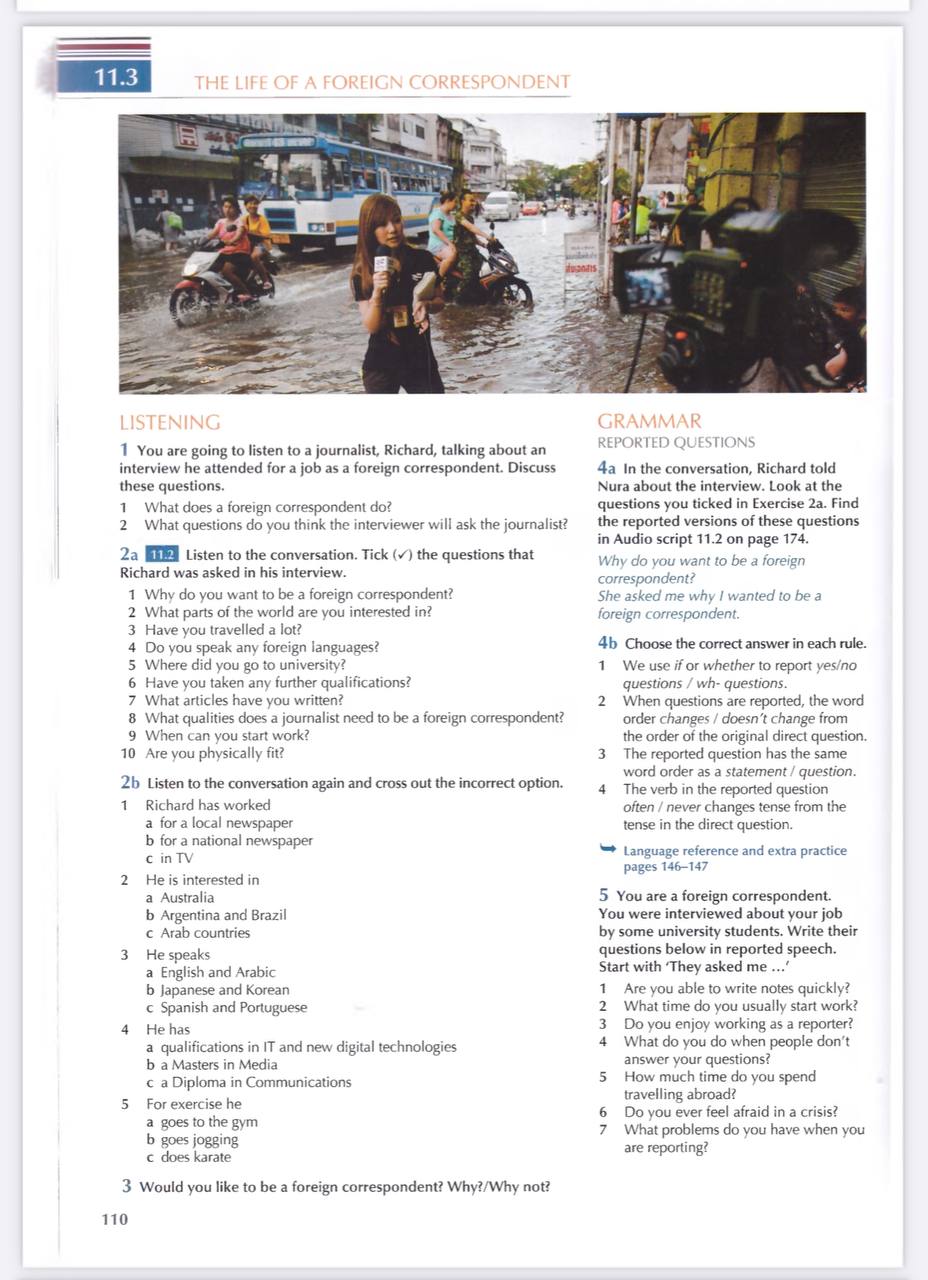 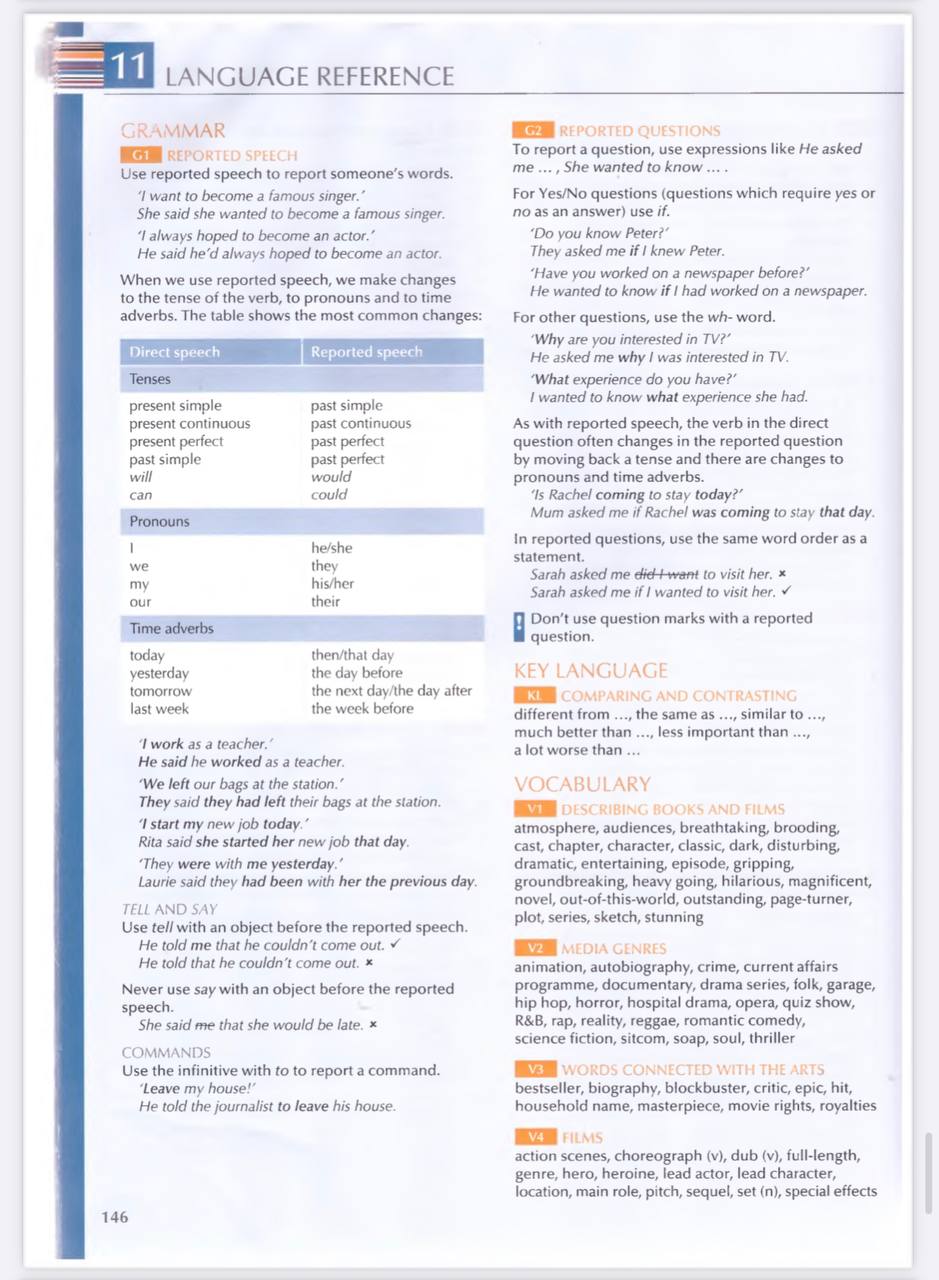 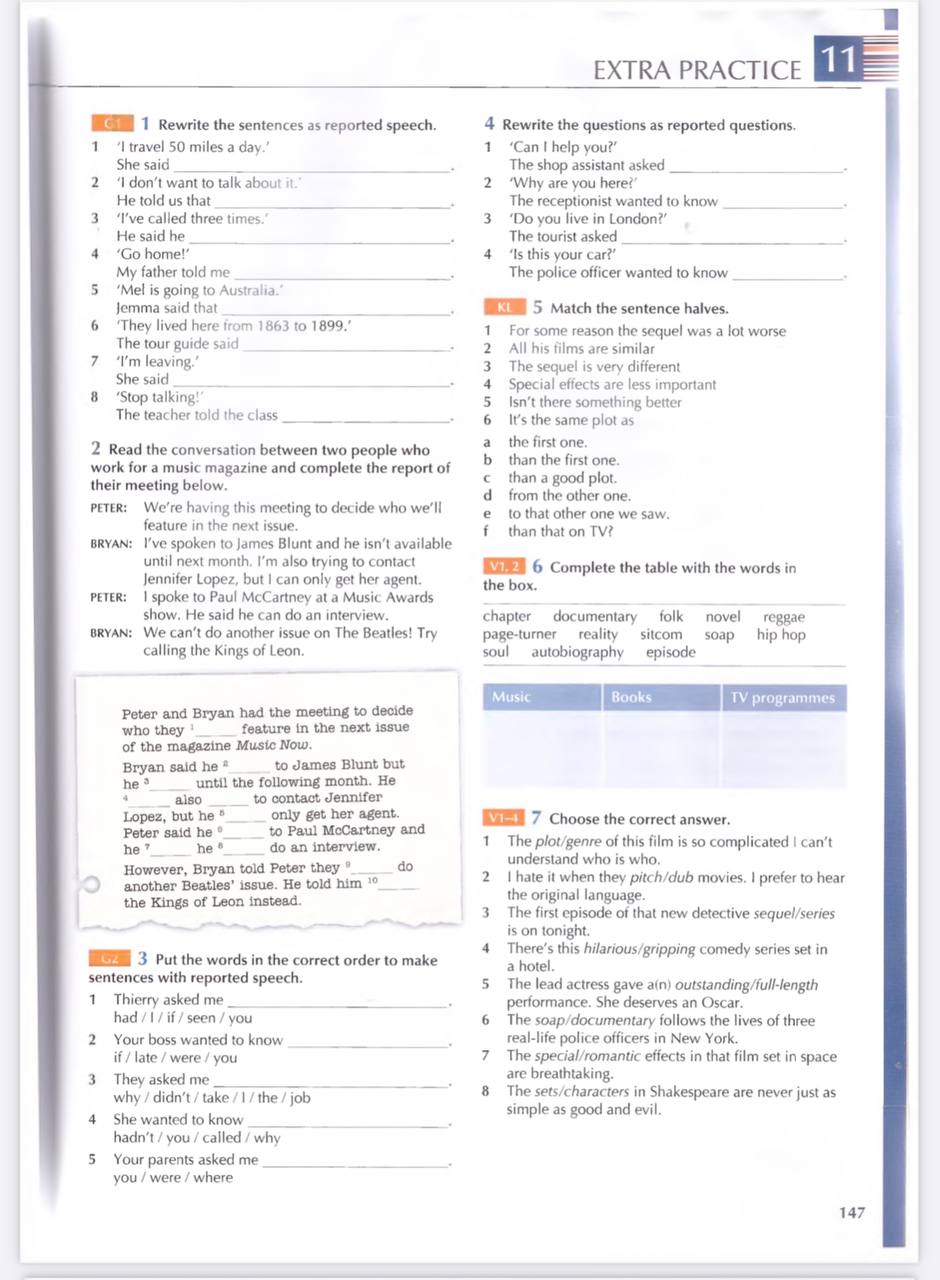 